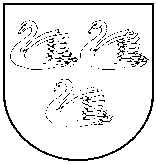 GULBENES  NOVADA  PAŠVALDĪBAReģ. Nr. 90009116327Ābeļu iela 2, Gulbene, Gulbenes nov., LV-4401Tālrunis 64497710, mob.26595362, e-pasts: dome@gulbene.lv , www.gulbene.lvDomes ārkārtas sēdes PROTOKOLSAdministrācijas ēka, Ābeļu iela 2, Gulbene, atklāta sēde2023. gada 4. septembrī                                     					Nr.14Sēde sasaukta 2023.gada 1.septembrī plkst. 15:58Sēdi atklāj 2023.gada 4.septembrī plkst. 11:47 Sēdi vada - Gulbenes novada domes priekšsēdētāja vietniece Guna ŠvikaProtokolē - Gulbenes novada pašvaldības kancelejas pārzine Vita BaškereSēdē piedalās deputāti: Normunds Audzišs (attālināti), Ainārs Brezinskis (attālināti), Gunārs Ciglis, Atis Jencītis, Intars Liepiņš, Normunds Mazūrs (attālināti), Mudīte Motivāne, Anatolijs SavickisSēdē nepiedalās deputāti: Andis Caunītis – atvaļinājumā; Ivars Kupčs,– slimības dēļ;  Aivars Circens, Daumants Dreiškens, Lāsma Gabdulļina, Guna Pūcīte – darba apstākļu dēļPašvaldības administrācijas darbinieki un interesenti klātienē: skatīt sarakstu pielikumāPašvaldības administrācijas darbinieki un interesenti attālināti: skatīt sarakstu pielikumāDomes  sēdei tika veikts videoieraksts, pieejams:https://drive.google.com/drive/u/0/folders/1bZYSoj_09zqgkUy99JQb_GXA-dqbt5u5 (Domes sēde 2023-09-04 11:59 GTM+3) faila lielums  40,4 MBĀrkārtas domes sēde saukta pamatojoties uz 01.09.2023. rīkojumu Nr. GND/3.5/23/77“Par Gulbenes novada domes ārkārtas sēdes sasaukšanu”. DARBA KĀRTĪBA:0. Par darba kārtības apstiprināšanu1. Par grozījumiem 2023.gada 31.augusta Gulbenes novada domes lēmumā  Nr. GND/2023/872 (protokols Nr.13; 114.p) “Par kustamās mantas – kokmateriālu 301 m3 apjomā, pirmās izsoles rīkošanu, noteikumu un sākumcenas apstiprināšanu”0.Par darba kārtības apstiprināšanuZIŅO: Guna ŠvikaLĒMUMA PROJEKTU SAGATAVOJA: Vita BaškereDEBATĒS PIEDALĀS: navGulbenes novada dome atklāti balsojot:ar 9 balsīm "Par" (Ainārs Brezinskis, Anatolijs Savickis, Atis Jencītis, Guna Švika, Gunārs Ciglis, Intars Liepiņš, Mudīte Motivāne, Normunds Audzišs, Normunds Mazūrs), "Pret" – nav, "Atturas" – nav, "Nepiedalās" – nav, NOLEMJ:APSTIPRINĀT 2023.gada 4.septembra domes  ārkārtas sēdes darba kārtību.1.Par grozījumiem 2023.gada 31.augusta Gulbenes novada domes lēmumā  Nr. GND/2023/872 (protokols Nr.13; 114.p) “Par kustamās mantas – kokmateriālu 301 m3 apjomā, pirmās izsoles rīkošanu, noteikumu un sākumcenas apstiprināšanu”ZIŅO: Lelde BašķereLĒMUMA PROJEKTU SAGATAVOJA: Lelde BašķereDEBATĒS PIEDALĀS: navGulbenes novada dome atklāti balsojot:ar 9 balsīm "Par" (Ainārs Brezinskis, Anatolijs Savickis, Atis Jencītis, Guna Švika, Gunārs Ciglis, Intars Liepiņš, Mudīte Motivāne, Normunds Audzišs, Normunds Mazūrs), "Pret" – nav, "Atturas" – nav, "Nepiedalās" – nav, NOLEMJ:Pieņemt iesniegto lēmuma projektu “Par grozījumiem 2023.gada 31.augusta Gulbenes novada domes lēmumā  Nr. GND/2023/872 (protokols Nr.13; 114.p) “Par kustamās mantas – kokmateriālu 301 m3 apjomā, pirmās izsoles rīkošanu, noteikumu un sākumcenas apstiprināšanu”” .Lēmums Nr.GND/2023/874 sēdes protokola pielikumāSēde slēgta plkst. 12:06Sēdi vadīja  									Guna ŠvikaProtokols parakstīts 2023.gada __.______________Sēdes protokolētāja		 						Vita Baškere				